Праздники для детей в ДК ЧЗМК города ЧелябинскаПраздники, посвященные Дню защиты детей «Детство-это смех и радость»Программа включала в себя игровую программу при участии праздничного агентства «Ред», работниками Дворца культуры были организованы: концерт с участием творческих коллективов ДК, конкурс рисунков на асфальте, выставка рисунков студии живописи «Чудный мир», организована площадка аттракционов, праздник закончился церемонией награждения за активное участие в жизни учреждения. В мероприятии приняли участие 500 детей и их родителей.                В продолжение  программы для детей в период летней оздоровительной кампании 5 июня 2015 года проведена  Дискотека для детей из городского оздоровительного  лагеря школы № 32 «Веселый калейдоскоп» для 80 детей из малообеспеченных семей .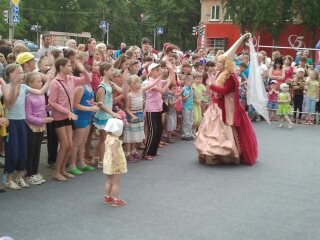                10 июня 2015 года подготовлена  Театрализованная игровая программа «Удивительные приключения в стране чудес» для детей городского оздоровительного  лагеря школы № 46.  Игровая программа включала в себя выступление участников театральной студии ДК «ЧЗМК» и вокальной студии «Пуаре», в которой участвовали   90 человек.              17 июня 2015 года  организован Спектакль песочной анимации «Аленький цветочек» для  90 детей  городского оздоровительного лагеря школы № 46.   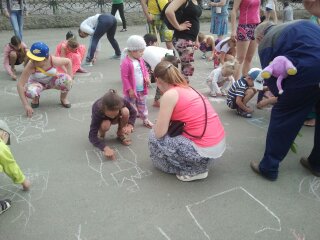 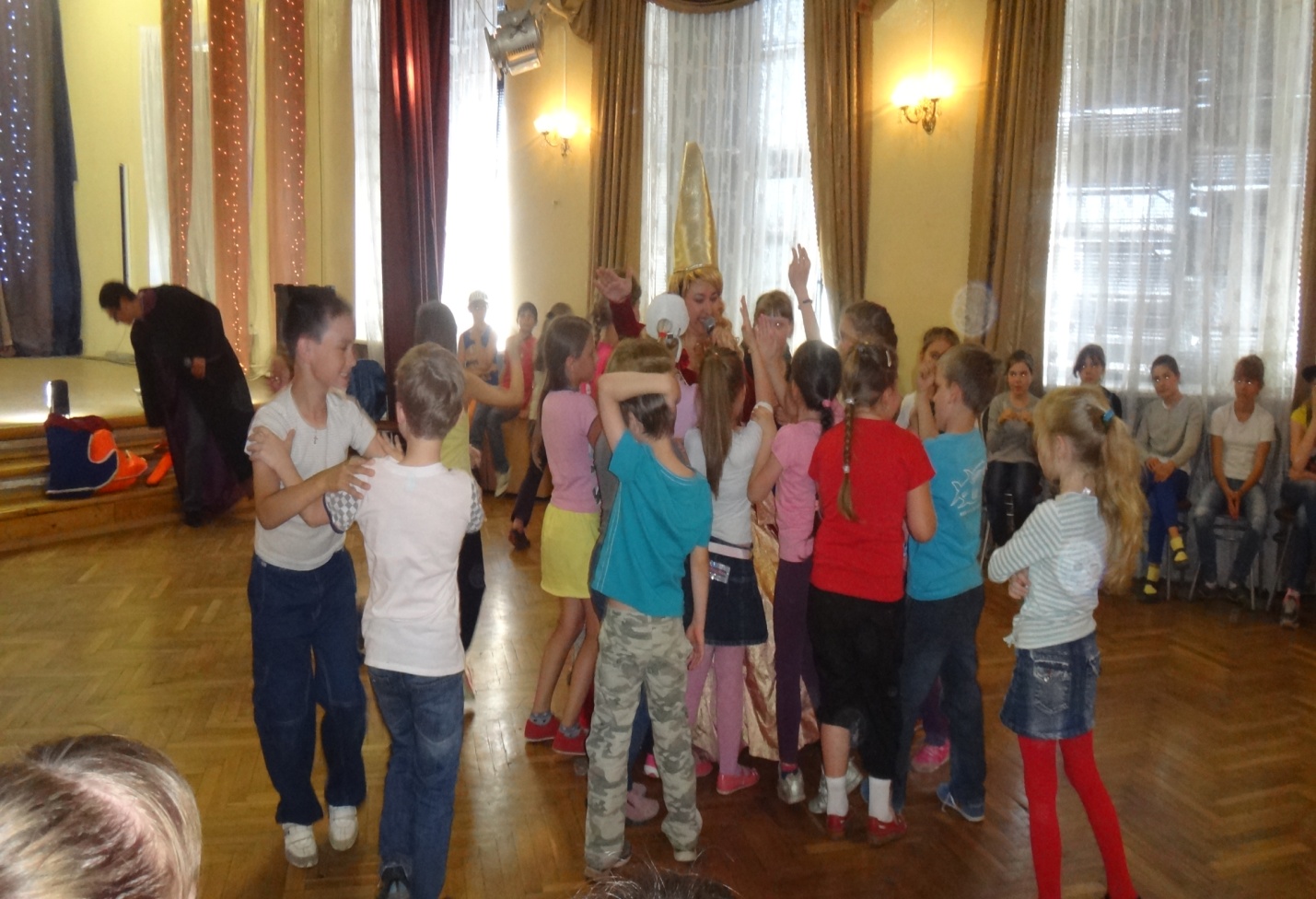 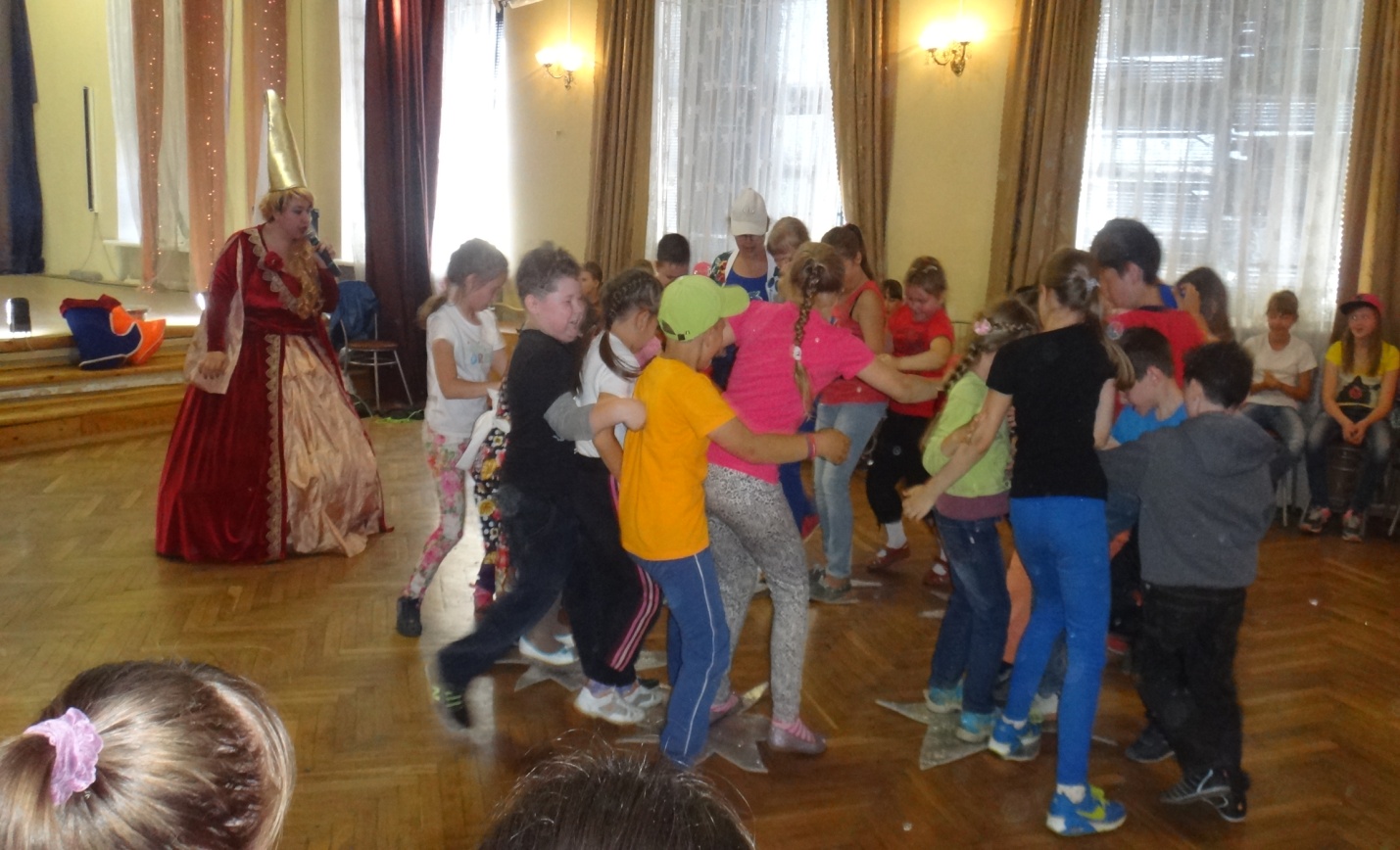 